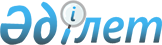 Қазақстан Республикасы Қаржы министрінің кейбір бұйрықтарына өзгерістер мен толықтырулар енгізу туралыҚазақстан Республикасы Қаржы министрінің 2020 жылғы 20 қарашадағы № 1120 бұйрығы. Қазақстан Республикасының Әділет министрлігінде 2020 жылғы 23 қарашада № 21670 болып тіркелді
      БҰЙЫРАМЫН:
      1. "Қазақстан Республикасының Бірыңғай бюджеттік сыныптамасының кейбір мәселелері туралы" Қазақстан Республикасы Қаржы министрінің2014 жылғы 18 қыркүйектегі № 403 (Нормативтік құқықтық актілерді мемлекеттік тіркеу тізілімінде № 9756 болып тіркелген, "Әділет" ақпараттық-құқықтық жүйесінде 2014 жылғы 17 қазанда жарияланған) бұйрығына мынадай өзгерістер мен толықтырулар енгізілсін:
      көрсетілген бұйрықпен бекітілген Қазақстан Республикасының Бірыңғай бюджеттік сыныптамасында:
      бюджет түсімдерінің сыныптамасында:
      2 "Салықтық емес түсімдер" санатында:
      04 "Мемлекеттік бюджеттен қаржыландырылатын, сондай-ақ Қазақстан Республикасы Ұлттық Банкінің бюджетінен (шығыстар сметасынан) қамтылатын және қаржыландырылатын мемлекеттік мекемелер салатын айыппұлдар, өсімпұлдар, санкциялар, өндіріп алулар" сыныбында:
      1 "Мұнай секторы ұйымдарынан және Жәбірленушілерге өтемақы қорына түсетін түсімдерді қоспағанда, мемлекеттік бюджеттен қаржыландырылатын, сондай-ақ Қазақстан Республикасы Ұлттық Банкінің бюджетінен (шығыстар сметасынан) қамтылатын және қаржыландырылатын мемлекеттік мекемелер салатын айыппұлдар, өсімпұлдар, санкциялар, өндіріп алулар" кіші сыныбында:
      мынадай мазмұндағы 32, 75 және 76 ерекшелікпен толықтырылсын:
      "32 Мұнай секторы ұйымдарынан түсетін түсімдерді қоспағанда, Қазақстан Республикасы Төтенше жағдайлар министрлігі, оның республикалық бюджеттен қаржыландырылатын оның аумақтық бөлімшелері салатын әкімшілік айыппұлдар, өсімпұлдар, санкциялар, өндіріп алулар
      75 Мұнай секторы ұйымдарынан түсетін түсімдерді қоспағанда, Қазақстан Республикасы Стратегиялық жоспарлау және реформалар агенттігі, оның республикалық бюджеттен қаржыландырылатын оның аумақтық бөлімшелері салатын әкімшілік айыппұлдар, өсімпұлдар, санкциялар, өндіріп алулар
      76 Мұнай секторы ұйымдарынан түсетін түсімдерді қоспағанда, Қазақстан Республикасы Бәсекелестікті қорғау және дамыту агенттігі, оның республикалық бюджеттен қаржыландырылатын оның аумақтық бөлімшелері салатын әкімшілік айыппұлдар, өсімпұлдар, санкциялар, өндіріп алулар";
      бюджет шығыстарының функционалдық сыныптамасында:
      01 "Жалпы сипаттағы мемлекеттік қызметтер" функционалдық тобында:
      1 "Мемлекеттік басқарудың жалпы функцияларын орындайтын өкілді, атқарушы және басқа органдар" функционалдық кіші тобында:
      мынадай мазмұндағы 001 бюджеттік бағдарламасы және 100, 104, 111 және 123 бюджеттік кіші бағдарламалары бар 626 бюджеттік бағдарламалар әкімшісімен толықтырылсын:
      "626 Қазақстан Республикасы Стратегиялық жоспарлау және реформалар агенттігі
      001 Реформаларды қалыптастыруға және тиімді іске асыруға жәрдемдесу бойынша көрсетілетін қызметтер, стратегиялық жоспарлау, мемлекеттік статистикалық қызмет салаларында мемлекеттік саясатты жүзеге асыру, мемлекеттік басқару жүйесі мен квазимемлекеттік секторды жетілдіруге қатысу
      100 Стратегиялық жоспарлау, мемлекеттік статистикалық қызмет салаларында реформаларды қалыптастыруға және тиімді іске асыруға жәрдемдесу, мемлекеттік саясатты жүзеге асыру, мемлекеттік басқару жүйесі мен квазимемлекеттік секторды жетілдіруге қатысу жөніндегі көрсетілетін қызметтер бойынша уәкілетті органның қызметін қамтамасыз ету
      104 Ақпараттық жүйелердің жұмыс істеуін қамтамасыз ету және мемлекеттік органды ақпараттық-техникалық қамтамасыз ету
      111 Қазақстан Республикасы Стратегиялық жоспарлау және реформалар агенттігінің күрделі шығыстары
      123 Ағымдағы әкімшілік шығыстар";
      мынадай мазмұндағы 100, 101, 102, 105, 109, 114, 119, 114, 116, 119, 122, 133 және 139 бюджеттік бағдарламалармен толықтырылсын:
      "100 Қазақстан Республикасы Үкіметінің төтенше резерві есебінен іс-шаралар өткізу
      101 Өкілдік шығындарға арналған қаражат есебінен іс-шаралар өткізу
      102 Қазақстан Республикасы Үкіметінің төтенше резерві есебінен іс-шаралар өткізуге арналған мемлекеттік басқарудың басқа деңгейлеріне берілетін трансферттер
      105 Бюджеттік инвестициялық жобалардың техникалық-экономикалық негіздемелерін және мемлекеттік-жекешелік әріптестік жобалардың, оның ішінде концессиялық жобалардың конкурстық құжаттамаларын әзірлеу немесе түзету, сондай-ақ қажетті сараптамаларын жүргізу, мемлекеттік-жекешелік әріптестік жобаларды, оның ішінде концессиялық жобаларды консультациялық сүйемелдеу
      109 Қазақстан Республикасы Үкіметінің шұғыл шығындарға арналған резервінің есебінен ағымды іс-шаралар өткізу
      114 Қазақстан Республикасы Үкіметі резервінің қаражаты есебінен соттардың шешімдері бойынша орталық мемлекеттік органдардың міндеттемелерін орындау
      116 Қазақстан Республикасы Үкіметінің шұғыл шығындарға арналған резервінің есебінен іс-шаралар өткізуге арналған мемлекеттік басқарудың басқа деңгейлеріне берілетін ағымдағы нысаналы трансферттер
      119 Қазақстан Республикасы Үкіметінің арнайы резерві есебінен іс-шаралар өткізу
      122 Қазақстан Республикасы Үкіметінің арнайы резерві есебінен іс-шаралар өткізуге арналған мемлекеттік басқарудың басқа деңгейлеріне берілетін трансферттер
      133 Қазақстан Республикасы Үкіметінің шұғыл шығындарға арналған резервінің есебінен іс-шаралар өткізуге арналған мемлекеттік басқарудың басқа деңгейлеріне берілетін нысаналы даму трансферттер
      139 Қазақстан Республикасы Үкіметінің шұғыл шығындарға арналған резервінің есебінен дамуға бағытталған іс-шаралар өткізу";
      5 "Жоспарлау және статистикалық қызмет" функционалдық кіші тобында:
      мынадай мазмұндағы 002 бюджеттік бағдарламасы және 100, 101 бюджеттік кіші бағдарламалары бар 626 бюджеттік бағдарламалар әкімшісімен толықтырылсын:
      "626 Қазақстан Республикасы Стратегиялық жоспарлау және реформалар агенттігі
      002 Статистикалық ақпаратты ұсынуды қамтамасыз ету
      100 Статистикалық деректерді жинау, өңдеу және тарату жөніндегі қызметтер
      101 Қазақстан Республикасы халқының ұлттық санағын өткізу";
      9 "Жалпы сипаттағы өзге де мемлекеттік қызметтер" функционалдық кіші тобында:
      201 "Қазақстан Республикасы Ішкі істер министрлігі" бюджеттік бағдарламалар әкімшісі бойынша:
      001 "Қоғамдық тәртіпті қорғау және қоғамдық қауіпсіздікті қамтамасыз ету, қылмыстық-атқару жүйесі, табиғи және техногендік сипаттағы төтенше жағдайлардың алдын алу және оларды жою саласындағы мемлекеттік саясатты айқындау және оның іске асырылуын ұйымдастыру жөніндегі қызметтер" бюджеттік бағдарламасының атауы мынадай редакцияда жазылсын:
      "001 Қоғамдық тәртіпті қорғау және қоғамдық қауіпсіздікті қамтамасыз ету, қылмыстық-атқару жүйесі саласындағы мемлекеттік саясатты айқындау және оның іске асырылуын ұйымдастыру жөніндегі қызметтер";
      241 "Қазақстан Республикасы Энергетика министрлігі" бюджеттік бағдарламалар әкімшісі бойынша:
      001 "Энергетика, атом энергиясы, мұнай-газ және мұнай-химия өнеркәсібі саласындағы қызметті үйлестіру бойынша көрсететін қызметтер" бюджеттік бағдарламасының атауы мынадай редакцияда жазылсын:
      "001 Энергетика, атом энергиясы, мұнай-газ және мұнай-химия өнеркәсібі саласындағы қызметті үйлестіру жөніндегі көрсетілетін қызметтер";
      243 "Қазақстан Республикасы Ұлттық экономика министрлігі" бюджеттік бағдарламалар әкімшісі бойынша:
      001 "Инвестициялар тарту жөніндегі мемлекеттік саясатты қалыптастыру, экономикалық саясатты дамыту, мемлекеттік материалдық резервті қалыптастыру және іске асыру, табиғи монополиялар субъектілерінің және статистика қызметі саласындағы қызметті peттеу, бәсекелестікті қорғауды қамтамасыз ету, өңірлік даму және кәсіпкерлікті дамыту саласындағы қызметті үйлестіру бойынша көрсетілетін қызметтер" бюджеттік бағдарламасының атауы және 100 "Инвестициялар тарту жөніндегі мемлекеттік саясатты қалыптастыру, экономикалық саясатты дамыту, мемлекеттік материалдық резервті қалыптастыру және іске асыру, табиғи монополиялар субъектілерінің және статистика қызметі саласындағы қызметті peттеу, бәсекелестікті қорғауды қамтамасыз ету, өңірлік даму және кәсіпкерлікті дамыту саласындағы қызметті үйлестіру жөніндегі уәкілетті органның қызметін қамтамасыз ету" және 102 "Экономика, мемлекеттік басқару, өңірлік даму және мемлекеттік материалдық резерв саласында зерттеулер жүргізу, әлеуметтанушылық, талдамалық және консалтингтік қызметтер көрсету" бюджеттік кіші бағдарламалар мынадай редакцияда жазылсын:
      "001 Инвестициялар тарту жөніндегі мемлекеттік саясатты қалыптастыру, экономикалық саясатты дамыту, табиғи монополиялар субъектілерінің қызметін peттеу, өңірлік даму және кәсіпкерлікті дамыту саласындағы қызметті үйлестіру бойынша көрсетілетін қызметтер
      100 Инвестициялар тарту жөніндегі мемлекеттік саясатты қалыптастыру, экономикалық саясатты дамыту, табиғи монополиялар субъектілерінің қызметін peттеу, өңірлік даму және кәсіпкерлікті дамыту саласындағы қызметті үйлестіру жөніндегі уәкілетті органның қызметін қамтамасыз ету
      102 Экономика, мемлекеттік басқару, өңірлік даму және кәсіпкерлікті дамыту саласында зерттеулер жүргізу, социологиялық, талдамалық және консалтингтік қызметтер көрсету";
      мынадай мазмұндағы 001 бюджеттік бағдарламасы және 100, 104, 111 және 123 бюджеттік кіші бағдарламалары бар 627 бюджеттік бағдарламалар әкімшісімен толықтырылсын:
      "627 Қазақстан Республикасы Бәсекелестікті қорғау және дамыту агенттігі
      001 Бәсекелестікті қорғау және монополистік қызметті шектеу саласындағы мемлекеттік саясатты қалыптастыру жөніндегі уәкілетті органның қызметін қамтамасыз ету
      100 Бәсекелестікті қорғау және монополистік қызметті шектеу саласындағы мемлекеттік саясатты қалыптастыру жөніндегі уәкілетті органның қызметін қамтамасыз ету
      104 Ақпараттық жүйелердің жұмыс істеуін қамтамасыз ету және мемлекеттік органды ақпараттық-техникалық қамтамасыз ету
      111 Қазақстан Республикасы Бәсекелестікті қорғау және дамыту агенттігінің күрделі шығыстары
      123 Ағымдағы әкімшілік шығыстар";
      мынадай мазмұндағы 100, 101, 102, 105, 109, 114, 116, 119, 122, 133 және 139 бюджеттік бағдарламалармен толықтырылсын:
      "100 Қазақстан Республикасы Үкіметінің төтенше резерві есебінен іс-шаралар өткізу
      101 Өкілдік шығындарға арналған қаражат есебінен іс-шаралар өткізу
      102 Қазақстан Республикасы Үкіметінің төтенше резерві есебінен іс-шаралар өткізуге арналған мемлекеттік басқарудың басқа деңгейлеріне берілетін трансферттер
      105 Бюджеттік инвестициялық жобалардың техникалық-экономикалық негіздемелерін және мемлекеттік-жекешелік әріптестік жобалардың, оның ішінде концессиялық жобалардың конкурстық құжаттамаларын әзірлеу немесе түзету, сондай-ақ қажетті сараптамаларын жүргізу, мемлекеттік-жекешелік әріптестік жобаларды, оның ішінде концессиялық жобаларды консультациялық сүйемелдеу
      109 Қазақстан Республикасы Үкіметінің шұғыл шығындарға арналған резервінің есебінен ағымды іс-шаралар өткізу
      114 Қазақстан Республикасы Үкіметі резервінің қаражаты есебінен соттардың шешімдері бойынша орталық мемлекеттік органдардың міндеттемелерін орындау
      116 Қазақстан Республикасы Үкіметінің шұғыл шығындарға арналған резервінің есебінен іс-шаралар өткізуге арналған мемлекеттік басқарудың басқа деңгейлеріне берілетін ағымдағы нысаналы трансферттер
      119 Қазақстан Республикасы Үкіметінің арнайы резерві есебінен іс-шаралар өткізу
      122 Қазақстан Республикасы Үкіметінің арнайы резерві есебінен іс-шаралар өткізуге арналған мемлекеттік басқарудың басқа деңгейлеріне берілетін трансферттер
      133 Қазақстан Республикасы Үкіметінің шұғыл шығындарға арналған резервінің есебінен іс-шаралар өткізуге арналған мемлекеттік басқарудың басқа деңгейлеріне берілетін нысаналы даму трансферттер
      139 Қазақстан Республикасы Үкіметінің шұғыл шығындарға арналған резервінің есебінен дамуға бағытталған іс-шаралар өткізу";
      02 "Қорғаныс" функционалдық тобында:
      2 "Төтенше жағдайлар жөніндегі жұмыстарды ұйымдастыру" функционалдық кіші тобында:
      мынадай мазмұндағы 001 бюджеттік бағдарламасы және 100, 104 және 123 бюджеттік кіші бағдарламалары бар 202 бюджеттік бағдарламалар әкімшісімен толықтырылсын:
      "202 Қазақстан Республикасы Төтенше жағдайлар министрлігі
      001 Табиғи және техногендік сипаттағы төтенше жағдайлардың алдын алу және оларды жою, өнеркәсіптік қауіпсіздік саласындағы мемлекеттік саясатты айқындау және оның іске асырылуын ұйымдастыру, мемлекеттік материалдық резервті қалыптастыру және іске асыру жөніндегі көрсетілетін қызметтер
      100 Табиғи және техногендік сипаттағы төтенше жағдайлардың алдын алу және оларды жою, өнеркәсіптік қауіпсіздік, мемлекеттік материалдық резервті қалыптастыру және іске асыру жөніндегі қызметтер
      104 Ақпараттық жүйелердің жұмыс істеуін қамтамасыз ету және мемлекеттік органды ақпараттық-техникалық қамтамасыз етуу
      123 Ағымдағы әкімшілік шығыстар";
      мынадай мазмұндағы 102, 103, 104 және 111 бюджеттік кіші бағдарламалары бар 002 бюджеттік бағдарламаласымен толықтырылсын:
      "002 Табиғи және техногендік сипаттағы төтенше жағдайлардың алдын алу және оларды жою, өнеркәсіптік қауіпсіздік саласындағы қызметті, мемлекеттік материалдық резервтің қалыптастырылуын және іске асырылуын ұйымдастыру
      102 Табиғи және техногендік сипаттағы төтенше жағдайлардың алдын алу және оларды жою
      103 Табиғи және техногендік сипаттағы төтенше жағдайлардан қорғау объектілерін салу және реконструкциялау
      104 Облыстық бюджеттерге, республикалық маңызы бар қалалардың, астананың бюджеттеріне халықты, объектілер мен аумақтарды табиғи дүлей зілзалалардан инженерлік қорғау жөніндегі жұмыстарды жүргізуге берілетін нысаналы даму трансферттері
      111 Төтенше жағдайлар жөніндегі органдар мен мекемелердің күрделі шығыстары";
      мынадай мазмұндағы 100, 101, 102, 105, 109, 114, 116, 119, 122, 133 және 139 бюджеттік бағдарламалармен толықтырылсын:
      "100 Қазақстан Республикасы Үкіметінің төтенше резерві есебінен іс-шаралар өткізу
      101 Өкілдік шығындарға арналған қаражат есебінен іс-шаралар өткізу
      102 Қазақстан Республикасы Үкіметінің төтенше резерві есебінен іс-шаралар өткізуге арналған мемлекеттік басқарудың басқа деңгейлеріне берілетін трансферттер
      105 Бюджеттік инвестициялық жобалардың техникалық-экономикалық негіздемелерін және мемлекеттік-жекешелік әріптестік жобалардың, оның ішінде концессиялық жобалардың конкурстық құжаттамаларын әзірлеу немесе түзету, сондай-ақ қажетті сараптамаларын жүргізу, мемлекеттік-жекешелік әріптестік жобаларды, оның ішінде концессиялық жобаларды консультациялық сүйемелдеу
      109 Қазақстан Республикасы Үкіметінің шұғыл шығындарға арналған резервінің есебінен ағымды іс-шаралар өткізу
      114 Қазақстан Республикасы Үкіметі резервінің қаражаты есебінен соттардың шешімдері бойынша орталық мемлекеттік органдардың міндеттемелерін орындау
      116 Қазақстан Республикасы Үкіметінің шұғыл шығындарға арналған резервінің есебінен іс-шаралар өткізуге арналған мемлекеттік басқарудың басқа деңгейлеріне берілетін ағымдағы нысаналы трансферттер
      119 Қазақстан Республикасы Үкіметінің арнайы резерві есебінен іс-шаралар өткізу
      122 Қазақстан Республикасы Үкіметінің арнайы резерві есебінен іс-шаралар өткізуге арналған мемлекеттік басқарудың басқа деңгейлеріне берілетін трансферттер
      133 Қазақстан Республикасы Үкіметінің шұғыл шығындарға арналған резервінің есебінен іс-шаралар өткізуге арналған мемлекеттік басқарудың басқа деңгейлеріне берілетін нысаналы даму трансферттер
      139 Қазақстан Республикасы Үкіметінің шұғыл шығындарға арналған резервінің есебінен дамуға бағытталған іс-шаралар өткізу";
      03 "Қоғамдық тәртіп, қауіпсіздік, құқықтық, сот, қылмыстық-атқару қызметі" функционалдық тобында:
      1 "Құқық қорғау қызметі" функционалдық кіші тобында:
      201 "Қазақстан Республикасы Ішкі істер министрлігі" бюджеттік бағдарламалар әкімшісі бойынша:
      076 "Қоғамдық тәртіпті сақтау және қоғамдық қауіпсіздікті қамтамасыз ету" бюджеттік бағдарлама бойынша:
      мынадай мазмұндағы 127 және 128 бюджеттік кіші бағдарламалармен толықтырылсын:
      "127 Облыстық бюджеттерге, республикалық маңызы бар қалалардың, астананың бюджеттеріне COVІD-19 коронавирусымен күрес шеңберінде эпидемияға қарсы іс-шараларға тартылған ішкі істер органдарының қызметкерлеріне үстемеақы төлеуге берілетін ағымдағы нысаналы трансферттер
      128 Облыстық бюджеттерге, республикалық маңызы бар қалалардың, астананың бюджеттеріне COVІD-19 коронавирус инфекциясының таралуына байланысты қызмет атқарудың ерекше режимі кезеңіндегі жұмысы үшін ішкі істер органдарының қызметкерлеріне сыйлықақы төлеуге берілетін ағымдағы нысаналы трансферттер";
      04 "Білім беру" функционалдық тобында:
      2 "Бастауыш, негізгі орта және жалпы орта білім беру" функционалдық кіші тобында:
      240 "Қазақстан Республикасы Мәдениет және спорт министрлігі" бюджеттік бағдарламалар әкімшісі бойынша:
      038 "Спорттағы дарынды балаларды оқыту және тәрбиелеу" бюджеттік бағдарлама бойынша:
      мынадай мазмұндағы 101 бюджеттік кіші бағдарламамен толықтырылсын:
      "101 Облыстық бюджеттерге, республикалық маңызы бар қалалардың, астананың бюджеттеріне дене шынықтыру және спорт саласындағы мемлекеттік орта және қосымша білім беру ұйымдары педагогтерінің еңбегіне ақы төлеуді ұлғайтуға берілетін ағымдағы нысаналы трансферттер";
      4 "Техникалық және кәсіптік, орта білімнен кейінгі білім беру" функционалдық кіші тобында:
      226 "Қазақстан Республикасы Денсаулық сақтау министрлігі" бюджеттік бағдарламалар әкімшісі бойынша:
      072 "Облыстық бюджеттерге, республикалық маңызы бар қалалардың, астананың бюджеттеріне техникалық және кәсіптік, орта білімнен кейінгі білім беру ұйымдарында білім алушыларға мемлекеттік стипендия мөлшерін ұлғайтуға және шығыстардың осы бағыты бойынша жергілікті бюджет қаражаты есебінен төленген сомаларды өтеуге берілетін ағымдағы нысаналы трансферттер" бюджеттік бағдарлама мынадай редакцияда жазылсын:
      "072 Облыстық бюджеттерге, республикалық маңызы бар қалалардың, астананың бюджеттеріне техникалық және кәсіптік, орта білімнен кейінгі білім беру ұйымдарында білім алушыларға мемлекеттік стипендия мөлшерін ұлғайтуға және жергілікті бюджет қаражаты есебінен шығыстардың осы бағыт бойынша төленген сомаларын өтеуге берілетін ағымдағы нысаналы трансферттер";
      5 "Мамандарды қайта даярлау және біліктіліктерін арттыру" функционалдық кіші тобында:
      мынадай мазмұндағы 138 бюджеттік бағдарламасы бар 202, 626, 627 бюджеттік бағдарламалар әкімшісілерлерімен толықтырылсын:
      "202 Қазақстан Республикасы Төтенше жағдайлар министрлігі
      138 Мемлекеттік қызметшілердің біліктілігін арттыруын қамтамасыз ету
      626 Қазақстан Республикасы Стратегиялық жоспарлау және реформалар агенттігі
      138 Мемлекеттік қызметшілердің біліктілігін арттыруын қамтамасыз ету
      627 Қазақстан Республикасы Бәсекелестікті қорғау және дамыту агенттігі
      138 Мемлекеттік қызметшілердің біліктілігін арттыруын қамтамасыз ету";
      9 "Білім беру саласындағы өзге де қызметтер" функционалдық кіші тобында:
      мынадай мазмұндағы 003 бюджеттік бағдарламасы және 100 бюджеттік кіші бағдарламалары бар 202 бюджеттік бағдарламалар әкімшісімен толықтырылсын:
      "202 Қазақстан Республикасы Төтенше жағдайлар министрлігі
      003 Қазақстан Республикасы Төтенше жағдайлар министрлігінің кадрларын оқыту, біліктілігін арттыру және қайта даярлау
      100 Қазақстан Республикасы Төтенше жағдайлар министрлігінің кадрларын оқытуды, біліктілігін арттыруды және қайта даярлауды қамтамасыз ету";
      05 "Денсаулық сақтау" функционалдық тобында:
      2 "Халықтың денсаулығын қорғау" функционалдық кіші тобында:
      226 "Қазақстан Республикасы Денсаулық сақтау министрлігі" бюджеттік бағдарламалар әкімшісі бойынша:
      053 "Арнайы медициналық резервті сақтауды қамтамасыз ету және денсаулық сақтау инфрақұрылымын дамыту" бюджеттік бағдарлама бойынша:
      мынадай мазмұндағы 118 бюджеттік кіші бағдарламамен толықтырылсын:
      "118 Денсаулық сақтау инфрақұрылымын дамытуға бағытталған инвестициялық жобалар мен мемлекеттік-жекешелік әріптестік жобаларын үйлестіру бойынша қызметтер";
      067 "Тегін медициналық көмектің кепілдік берілген көлемін қамтамасыз ету" бюджеттік бағдарлама бойынша:
      мынадай мазмұндағы 105 бюджеттік кіші бағдарламамен толықтырылсын:
      "105 Инновациялық медициналық технологияларды қолдану арқылы медициналық көмек көрсету және шетелде емдеу";
      106 "Әлеуметтік медициналық сақтандыру қоры арқылы қаржыландырылатын бағыттарды қоспағанда, әлеуметтік мәні бар аурулармен ауырған науқастарға медициналық көмек көрсету" бюджеттік кіші бағдарламаның орыс тіліндегі атауына өзгеріс еңгізілді, мемлекеттік тілде атауы өзгермеді;
      074 "Облыстық бюджеттерге, республикалық маңызы бар қалалардың, астананың бюджеттеріне жергілікті атқарушы органдардың денсаулық сақтау саласындағы ұйымдары қызметкерлерінің еңбекақысын арттыруға берілетін ағымдағы нысаналы трансферттер" бюджеттік кіші бағдарлама мынадай редакцияда жазылсын:
      "074 Облыстық бюджеттерге, республикалық маңызы бар қалалардың, астананың бюджеттеріне жергілікті атқарушы органдардың денсаулық сақтау саласындағы ұйымдары қызметкерлерінің жалақысын көтеруге берілетін ағымдағы нысаналы трансферттер";
      9 "Денсаулық сақтау саласындағы өзге де қызметтер" функционалдық кіші тобында:
      201 "Қазақстан Республикасы Ішкі істер министрлігі" бюджеттік бағдарламалар әкімшісі бойынша:
      014 "Әскери қызметшілерді, құқық қорғау органдарының қызметкерлерін және олардың отбасы мүшелерін емдеу және төтенше жағдай кезінде зардап шеккендерге медициналық көмек көрсету жөніндегі қызметтер" бюджеттік бағдарламасының атауы және 100 "Әскери қызметшілерді, құқық қорғау органдарының қызметкерлерін және олардың отбасы мүшелерін емдеуді қамтамасыз ету және төтенше жағдай кезінде зардап шеккендерге медициналық көмек көрсету" бюджеттік кіші бағдарлама мынадай редакцияда жазылсын:
      "014 Әскери қызметшілерді, құқық қорғау органдарының қызметкерлерін және олардың отбасы мүшелерін емдеу жөніндегі қызметтер
      100 Әскери қызметшілерді, құқық қорғау органдарының қызметкерлерін және олардың отбасы мүшелерін емдеуді қамтамасыз ету";
      мынадай мазмұндағы 004 бюджеттік бағдарламасы және 100 бюджеттік кіші бағдарламалары бар 202 бюджеттік бағдарламалар әкімшісімен толықтырылсын:
      "202 Қазақстан Республикасы Төтенше жағдайлар министрлігі
      004 Әскери қызметшілерді, құқық қорғау органдарының қызметкерлерін және олардың отбасы мүшелерін емдеу және төтенше жағдай кезінде зардап шеккендерге медициналық көмек көрсету жөніндегі қызметтер
      100 Әскери қызметшілерді, құқық қорғау органдарының қызметкерлерін және олардың отбасы мүшелерін емдеуді және төтенше жағдай кезінде зардап шеккендерге медициналық көмек көрсетуді қамтамасыз ету";
      06 "Әлеуметтік көмек және әлеуметтік қамсыздандыру" функционалдық тобында:
      9 "Әлеуметтік көмек және әлеуметтік қамтамасыз ету салаларындағы өзге де қызметтер" функционалдық кіші тобында:
      213 "Қазақстан Республикасы Еңбек және халықты әлеуметтік қорғау министрлігі" бюджеттік бағдарламалар әкімшісі бойынша:
      081 "Жұмыспен қамтудың 2020-2021 жылдарға арналған жол картасы шараларын іске асыру" бюджеттік бағдарлама мынадай редакцияда жазылсын:
      "081 Жұмыспен қамтудың 2020-2021 жылдарға арналған жол картасының іс-шараларын іске асыру";
      07 "Тұрғын үй-коммуналдық шаруашылық" функционалдық тобында:
      1 "Тұрғын үй шаруашылығы" функционалдық кіші тобында:
      249 "Қазақстан Республикасы Индустрия жəне инфрақұрылымдық даму министрлігі" бюджеттік бағдарламалар әкімшісі бойынша:
      009 "Облыстық бюджеттерге, республикалық маңызы бар қалалардың және астананың бюджеттеріне Қазақстан Республикасында төтенше жағдай режимінде коммуналдық қызметтерге ақы төлеу бойынша халықтың төлемдерін өтеуге берілетін ағымдағы нысаналы трансферттер" бюджеттік бағдарлама мынадай редакцияда жазылсын:
      "009 Облыстық бюджеттерге, республикалық маңызы бар қалалардың және астананың бюджеттеріне Қазақстан Республикасындағы төтенше жағдай режимінде коммуналдық қызметтерге ақы төлеу бойынша халықтың төлемдерін өтеуге берілетін ағымдағы нысаналы";
      2 "Коммуналдық шаруашылық" функционалдық кіші тобында:
      249 "Қазақстан Республикасы Индустрия жəне инфрақұрылымдық даму министрлігі" бюджеттік бағдарламалар әкімшісі бойынша:
      мынадай мазмұндағы 020 бюджеттік бағдарламамен толықтырылсын:
      "020 Облыстық бюджеттерге, республикалық маңызы бар қалалардың, астананың бюджеттеріне Қазақстан Республикасының орнықты дамуына және өсуіне жәрдемдесу шеңберінде квазимемлекеттік сектор субъектілерінің жарғылық капиталын ұлғайтуға берілетін нысаналы даму трансферттері";
      229 "Өңірлерді дамытудың 2020 жылға дейінгі бағдарламасы шеңберінде тұрғын үй-коммуналдық шаруашылық саласындағы іс-шараларды іске асыру" бюджеттік бағдарламасының атауы және 100 "Облыстық бюджеттерге, республикалық маңызы бар қалалардың, астананың бюджеттеріне өңірлерді дамытудың 2020 жылға дейінгі бағдарламасы шеңберінде сумен жабдықтау және су бұру жүйелерін дамытуға берілетін нысаналы даму трансферттері" және 101 "Облыстық бюджеттерге Өңірлерді дамытудың 2020 жылға дейінгі бағдарламасы шеңберінде ауылдық елді мекендердегі сумен жабдықтау және су бұру жүйелерін дамытуға берілетін нысаналы даму трансферттері" бюджеттік кіші бағдарлама мынадай редакцияда жазылсын:
      "229 Тұрғын үй-коммуналдық дамудың 2020 – 2025 жылдарға арналған "Нұрлы жер" мемлекеттік бағдарламасы шеңберінде тұрғын үй-коммуналдық шаруашылық саласындағы іс-шараларды іске асыру
      100 Облыстық бюджеттерге, республикалық маңызы бар қалалардың, астананың бюджеттеріне қалаларда сумен жабдықтау және су бұру жүйелерін дамытуға берілетін нысаналы даму трансферттері
      101 Облыстық бюджеттерге ауылдық елді мекендерде сумен жабдықтау және су бұру жүйелерін дамытуға берілетін нысаналы даму трансферттері";
      мынадай мазмұндағы 111 бюджеттік кіші бағдарламамен толықтырылсын:
      "111 Жылумен, -сумен жабдықтау және су бұру жүйелерін салуды, реконструкциялауды және жаңғыртуды субсидиялау";
      08 "Мәдениет, спорт, туризм және ақпараттық кеңістік" функционалдық тобында:
      1 "Мәдениет саласындағы қызмет" функционалдық кіші тобында:
      240 "Қазақстан Республикасы Мәдениет және спорт министрлігі" бюджеттік бағдарламалар әкімшісі бойынша:
      033 "Мәдениет және өнер саласындағы бәсекелестікті жоғарылату, қазақстандық мәдени мұраны сақтау, зерделеу мен насихаттау және архив ісінің іске асырылу тиімділігін арттыру" бюджеттік бағдарлама бойынша:
      мынадай мазмұндағы 122 бюджеттік кіші бағдарламамен толықтырылсын:
      "122 Шымкент қаласының бюджетіне мәдениет объектілерін салуға берілетін нысаналы даму трансферттері";
      10 "Ауыл, су, орман, балық шаруашылығы, ерекше қорғалатын табиғи аумақтар, қоршаған ортаны және жануарлар дүниесін қорғау, жер қатынастары" функционалдық тобында:
      2 "Су шаруашылығы" функционалдық кіші тобында:
      207 "Қазақстан Республикасы Экология, геология және табиғи ресурстар министрлігі" бюджеттік бағдарламалар әкімшісі бойынша:
      254 "Су ресурстарын тиімді басқару" бюджеттік бағдарлама бойынша:
      мынадай мазмұндағы 106 бюджеттік кіші бағдарламамен толықтырылсын:
      "106 Түркістан облысы бюджетіне су шаруашылығы саласындағы су объектілеріне күрделі жөндеу жүргізуге нысаналы ағымдағы трансферттер";
      11 "Өнеркәсіп, сәулет, қала құрылысы және құрылыс қызметі" функционалдық тобында:
      1 "Өнеркәсіп" функционалдық кіші тобында:
      249 "Қазақстан Республикасы Индустрия жəне инфрақұрылымдық даму министрлігі" бюджеттік бағдарламалар әкімшісі бойынша:
      010 "Тасымалдаушының облигациялары бойынша купондық сыйақаны субсидиялау" бюджеттік бағдарлама мынадай редакцияда жазылсын:
      "010 Тасымалдаушының облигациялары бойынша купондық сыйақы мөлшерлемесін субсидиялау";
      мынадай мазмұндағы 086 бюджеттік бағдарламамен толықтырылсын:
      "086 Машина жасау саласының жобаларын іске асыру мақсатында "Тобыл" ӘКК" АҚ жарғылық капиталын ұлғайту үшін Қостанай облысының бюджетіне нысаналы даму трансферттері";
      090 "Өнеркәсіп салаларының дамуына жәрдемдесу және өнеркәсіптік қауіпсіздікті қамтамасыз ету" бюджеттік бағдарламаның атауы мынадай редакцияда жазылсын:
      "090 Өнеркәсіп салаларының дамуына жәрдемдесу";
      218 "Автобустарды лизингке сату бойынша "Қазақстанның Даму Банкі" АҚ арқылы "ҚДБ-Лизинг" АҚ-ны кейіннен кредиттеумен "Бәйтерек" ұлттық басқарушы холдингі" АҚ-ны кредиттеу" бюджеттік бағдарламаның атауы мынадай редакцияда жазылсын:
      "218 Автобустарды лизингке сату бойынша "Қазақстанның Даму Банкі" АҚ арқылы "Өнеркәсіпті дамыту қоры" АҚ-ны кейіннен кредиттеумен "Бәйтерек" ұлттық басқарушы холдингі" АҚ-ны кредиттеу";
      243 "Автобустар, тракторлар және комбайндарды лизингке жүзеге асыру бойынша "Қазақстанның Даму Банкі" АҚ арқылы "БРК-Лизинг" АҚ-ның жарғылық капиталын одан әрі ұлғайтумен "Бәйтерек" ұлттық басқару холдингі" АҚ-ның жарғылық капиталын ұлғайту" бюджеттік бағдарламаның атауы мынадай редакцияда жазылсын:
      "243 Автобустар, тракторлар және комбайндарды лизингке жүзеге асыру бойынша "Қазақстанның Даму Банкі" АҚ арқылы "Өнеркәсіпті дамыту қоры" АҚ-ның жарғылық капиталын одан әрі ұлғайтумен "Бәйтерек" ұлттық басқару холдингі" АҚ-ның жарғылық капиталын ұлғайту";
      12 "Көлік және коммуникация" функционалдық тобында:
      1 "Автомобиль көлігі" функционалдық кіші тобында:
      249 "Қазақстан Республикасы Индустрия жəне инфрақұрылымдық даму министрлігі" бюджеттік бағдарламалар әкімшісі бойынша:
      091 "Ортақ пайдаланымдағы автомобиль жолдарын жөндеу және олардың сапасын жақсартуға бағытталған күтіп-ұстау бойынша жұмыстарды ұйымдастыру" бюджеттік бағдарлама бойынша:
      мынадай мазмұндағы 106 бюджеттік кіші бағдарламамен толықтырылсын:
      "106 Облыстық бюджеттерге, республикалық маңызы бар қалалардың, астана бюджеттеріне жер учаскелерін мемлекет мұқтажы үшін алып қоюға берілетін ағымдағы нысаналы трансферттер";
      5 "Темір жол көлігі" функционалдық кіші тобында:
      249 "Қазақстан Республикасы Индустрия жəне инфрақұрылымдық даму министрлігі" бюджеттік бағдарламалар әкімшісі бойынша:
      219 "ҚДБ-лизинг" АҚ арқылы жолаушылар вагон паркін жаңартуын қаржыландыру үшін "Қазақстанның Даму Банкі" АҚ-ны кейіннен кредиттеумен "Бәйтерек" ұлттық басқарушы холдингі" АҚ-ны кредиттеу" бюджеттік бағдарламаның атауы мынадай редакцияда жазылсын:
      "219 "Өнеркәсіпті дамыту қоры" АҚ арқылы жолаушылар вагон паркін жаңартуын қаржыландыру үшін "Қазақстанның Даму Банкі" АҚ-ны кейіннен кредиттеумен "Бәйтерек" ұлттық басқарушы холдингі" АҚ-ны кредиттеу";
      9 "Көлік және коммуникациялар саласындағы өзге де қызметтер" функционалдық кіші тобында:
      223 "Қазақстан Республикасы Цифрлық даму, инновациялар және аэроғарыш өнеркәсібі министрлігі" бюджеттік бағдарламалар әкімшісі бойынша:
      мынадай мазмұндағы 009 бюджеттік бағдарламамен толықтырылсын:
      "009 "KazSat-2R" ғарыштық байланыс жүйесін құру және пайдалануға беру";
      011 "Ұшқышсыз ғарыш аппараттарын ұшыру үшін заманауи орта санатты ғарыш зымыранының базасында "Бәйтерек" ғарыш зымыран кешенін құру" бюджеттік бағдарламаның атауы мынадай редакцияда жазылсын:
      "011 Ұшқышсыз ғарыш аппараттарын ұшыру үшін орта сыныптағы ғарыштық мақсаттағы жаңа буын зымыранының базасында "Бәйтерек" ғарыштық зымыран кешенін құру";
      012 "KazSat-2R" ғарыштық байланыс жүйесін құру және пайдалану" бюджеттік бағдарламаның атауы мынадай редакцияда жазылсын:
      "012 "KazSat-2R" ғарыштық байланыс жүйесін құру және пайдалануға беру үшін "Республикалық ғарыштық байланыс орталығы" АҚ-ның жарғылық капиталын ұлғайту";
      13 "Басқалар" функционалдық тобында:
      3 "Кәсіпкерлік қызметті қолдау және бәсекелестікті қорғау" функционалдық кіші тобында:
      243 "Қазақстан Республикасы Ұлттық экономика министрлігі" бюджеттік бағдарламалар әкімшісі бойынша:
      087 "Бизнестің жол картасы – 2025" бизнесті қолдау мен дамытудың мемлекеттік бағдарламасы және Басым жобаларды кредиттеу тетігі шеңберінде іс-шараларды іске асыру" бюджеттік бағдарлама бойынша:
      117 "Өңдеу саласында қызметін жүзеге асыратын жеке кәсіпкерлік субъектілерінің кредиттері бойынша сыйақы мөлшерлемесінің бір бөлігін субсидиялау" бюджеттік кіші бағдарламасының атауы мынадай редакцияда жазылсын:
      "117 Қызметін өңдеу саласында, көрсетілетін қызметтерде, агроөнеркәсіптік кешенде қайта өңдеуде және экономиканың зардап шеккен секторларында жүзеге асыратын жеке кәсіпкерлік субъектілерінің кредиттері бойынша сыйақы мөлшерлемесінің бір бөлігін субсидиялау";
      9 "Басқалар" функционалдық кіші тобында:
      мынадай мазмұндағы 005 бюджеттік бағдарламасы және 101 бюджеттік кіші бағдарламасы бар 202 бюджеттік бағдарламалар әкімшісімен толықтырылсын:
      "202 Қазақстан Республикасы Төтенше жағдайлар министрлігі
      005 Мемлекеттік материалдық резервті қалыптастыру және сақтау бойынша іс-шараларды іске асыру
      101 Мемлекеттік материалдық резервті қалыптастыру және сақтау";
      мынадай мазмұндағы 120 бюджеттік бағдарламамен толықтырылсын:
      "120 Мемлекеттік-жекешелік әріптестік жобалар бойынша мемлекеттік міндеттемелерді орындау";
      243 "Қазақстан Республикасы Ұлттық экономика министрлігі" бюджеттік бағдарламалар әкімшісі бойынша:
      202 "Жұмылдыру даярлығы, жұмылдыру және мемлекеттік материалдық резервті қалыптастыру іс-шараларын іске асыру" бюджеттік бағдарламаның атауы мынадай редакцияда жазылсын:
      "202 Құжаттамалардың сақтандыру қорын құру және сақтау бойынша іс-шараларды іске асыру";
      203 "Облыстық бюджеттерге, республикалық маңызы бар қалалардың, астананың бюджеттеріне шағын және орта бизнес субъектілерінің салықтық жүктемесін төмендетуге байланысты шығыстарды өтеуге берілетін ағымдағы нысаналы трансферттер" бюджеттік бағдарламаның атауы мынадай редакцияда жазылсын:
      "203 Облыстық бюджеттерге, республикалық маңызы бар қалалардың, астананың бюджеттеріне шағын және орта бизнес субъектілерінің салықтық жүктемесін төмендетуге байланысты шығасыларды өтеуге берілетін ағымдағы нысаналы трансферттер";
      мынадай мазмұндағы 120 бюджеттік бағдарламасы бар 626 және 627 бюджеттік бағдарламалар әкімшісілерімен толықтырылсын:
      "626 Қазақстан Республикасы Стратегиялық жоспарлау және реформалар агенттігі
      120 Мемлекеттік-жекешелік әріптестік жобалар бойынша мемлекеттік міндеттемелерді орындау
      627 Қазақстан Республикасы Бәсекелестікті қорғау және дамыту агенттігі
      120 Мемлекеттік-жекешелік әріптестік жобалар бойынша мемлекеттік міндеттемелерді орындау";
      шығыстардың экономикалық сыныптамасында:
      1 "Ағымдағы шығындар" санатында:
      03 "Ағымдағы трансферттер" сыныбында:
      320 "Жеке тұлғаларға берілетін трансферттер" кіші сыныбында:
      321 "Арнайы мемлекеттік органдардың қызметкерлеріне және əскери қызметшілеріне тұрғын үй төлемдері" ерекшелігінің атауы мынадай редакцияда жазылсын:
      "321 Арнайы мемлекеттік органдардың, жемқорлыққа қарсы іс-қимыл органының қызметкерлеріне және əскери қызметшілерге тұрғын үй төлемдері";
      Қазақстан Республикасы шығыстарының экономикалық сыныптамасы ерекшелігінің құрылымында:
      320 "Жеке тұлғаларға берілетін трансферттер" кіші сыныбында:
      321 "Арнайы мемлекеттік органдардың қызметкерлеріне және əскери қызметшілеріне тұрғын үй төлемдері" ерекшелігінің атауы мынадай редакцияда жазылсын:
      "321 Арнайы мемлекеттік органдардың, жемқорлыққа қарсы іс-қимыл органының қызметкерлеріне және əскери қызметшілерге тұрғын үй төлемдері".
      2. "Бюджет түсімдерін бюджеттердің деңгейлері, Қазақстан Республикасы Ұлттық қорының қолма-қол ақшаны бақылау шоты мен Жәбірленушілерге өтемақы қорының қолма-қол ақшасының бақылау шоты арасында бөлу кестесі" Қазақстан Республикасы Қаржы министрінің 2014 жылғы 18 қыркүйектегі № 404 (Нормативтік құқықтық актілерді мемлекеттік тіркеу тізілімінде № 9760 болып тіркелген, "Әділет" ақпараттық-құқықтық жүйесінде 2014 жылғы 15 қазанда жарияланған) бұйрығына мынадай толықтырулар енгізілсін:
      көрсетілген бұйрықпен бекітілген Бюджет түсімдерін бюджеттер деңгейлері, Қазақстан Республикасы Ұлттық қорының қолма-қол ақшасының бақылау шоты мен Жәбірленушілерге өтемақы қорының қолма-қол ақшасының бақылау шоты арасында бөлу кестесінде:
      2 "Салықтық емес түсімдер" санатында:
      04 "Мемлекеттік бюджеттен қаржыландырылатын, сондай-ақ Қазақстан Республикасы Ұлттық Банкінің бюджетінен (шығыстар сметасынан) қамтылатын және қаржыландырылатын мемлекеттік мекемелер салатын айыппұлдар, өсімпұлдар, санкциялар, өндіріп алулар" сыныбында:
      1 "Мұнай секторы ұйымдарынан және Жәбірленушілерге өтемақы қорына түсетін түсімдерді қоспағанда, мемлекеттік бюджеттен қаржыландырылатын, сондай-ақ Қазақстан Республикасы Ұлттық Банкінің бюджетінен (шығыстар сметасынан) қамтылатын және қаржыландырылатын мемлекеттік мекемелер салатын айыппұлдар, өсімпұлдар, санкциялар, өндіріп алулар" кіші сыныбында:
      мынадай мазмұндағы ерекшеліктермен толықтырылсын:
      "
      3. Қазақстан Республикасы Қаржы министрлігінің Бюджет заңнамасы департаменті Қазақстан Республикасы заңнамада белгіленген тәртіппен:
      1) осы бұйрықтың Қазақстан Республикасы Әділет министрлігінде мемлекеттік тіркелуін;
      2) осы бұйрықтың Қазақстан Республикасы Қаржы министрлігінің интернет-ресурсында орналастырылуын;
      3) осы бұйрық Қазақстан Республикасы Әділет министрлігінде мемлекеттік тіркелгеннен кейін он жұмыс күні ішінде осы тармақтың 1) және 2) тармақшаларында көзделген іс-шаралардың орындалуы туралы мәліметтердің Қазақстан Республикасы Қаржы министрлігінің Заң қызметі департаментіне ұсынылуын қамтамасыз етсін.
      4. Осы бұйрық мемлекеттік тіркелген күнінен бастап қолданысқа енгізіледі және ресми жариялануға жатады.
					© 2012. Қазақстан Республикасы Әділет министрлігінің «Қазақстан Республикасының Заңнама және құқықтық ақпарат институты» ШЖҚ РМК
				
Мұнай секторы ұйымдарынан түсетін түсімдерді қоспағанда, Қазақстан Республикасы Төтенше жағдайлар министрлігі, республикалық бюджеттен қаржыландырылатын оның аумақтық бөлімшелері салатын әкімшілік айыппұлдар, өсімпұлдар, санкциялар, өндіріп алулар
2
04
1
32
100
Мұнай секторы ұйымдарынан түсетін түсімдерді қоспағанда, Қазақстан Республикасы Стратегиялық жоспарлау және реформалар агенттігі, оның республикалық бюджеттен қаржыландырылатын оның аумақтық бөлімшелері салатын әкімшілік айыппұлдар, өсімпұлдар, санкциялар, өндіріп алулар
2
04
1
75
100
76 Мұнай секторы ұйымдарынан түсетін түсімдерді қоспағанда, Қазақстан Республикасы Бәсекелестікті қорғау және дамыту агенттігі, оның республикалық бюджеттен қаржыландырылатын оның аумақтық бөлімшелері салатын әкімшілік айыппұлдар, өсімпұлдар, санкциялар, өндіріп алулар
2
04
1
76
100".
      Қазақстан Республикасының 
Қаржы министрі 

Е. Жамаубаев
